September 23rd -  25th 2016At the twin towns of Murrumburrah / hardenAccommodation suggestions: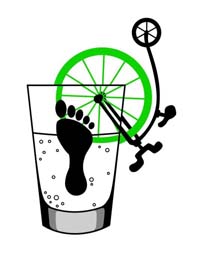 Hotels/Motels:Hash CentralLight Horse Hotel (pub): 337 Albury St, Murrumburrah, NSW 2587Ph 02 6386 2210 (around $45 a double) www.lighthorsehotel.com.au When booking, mention you are with the hash.Carrington Hotel (pub): corner of Neill and Station St, Harden. NSW, 2587 PH 02) 63864574Heggaton Apartments: 343 Albury St, Murrumburrah. www.heggatonapartments.com.au/Harden Motel: 42-50 Albury St, Harden, NSW, 2587. PH 02)63862377. www.hardenmotel.com.au/Camping and Caravanning Grounds:Murrumburrah showgrounds: Basic amenities.Northern end of Woolrych St, Murrumburrah, NSW, 2587. Contact John Taylor PH 02) 63862115 or 0428509977. $15 per vehicle. Toilet/ shower block on site.Harden Shire caravan park: Proper amenities but 2kms from hash central.corner of Albury & Short Streets, Harden, NSW, 2587. PH 02) 63862683.  Canberra Sunday bike hash 300th ride celebration Registration FormDate: Friday 23rd – Sunday 25th Sept 2016Registration fee per person: $80 Pay and return your form by 11 Sept 2016Post your form by email to: jr@therossers.id.au   BSB: 082924    A/C: 156483731     A/C Name: John Clifton Rosser Please use your hash name & club as the reference on your transfer; e.g.:  Mudlark RPH3      Date Deposited: ________________Please complete in BLOCK LETTERSDeclarationI, the undersigned, understand that my consent to these provisions is given in consideration for being permitted to participate in these events. I am aware of, and voluntarily assume the risks of participating in these events. I shall take full responsibility for my own actions and I shall obey the Great Bhagwan of CSBHHH.For the 27th year, Canberra Sunday bike Hash is proud to present its famous colouring in contest.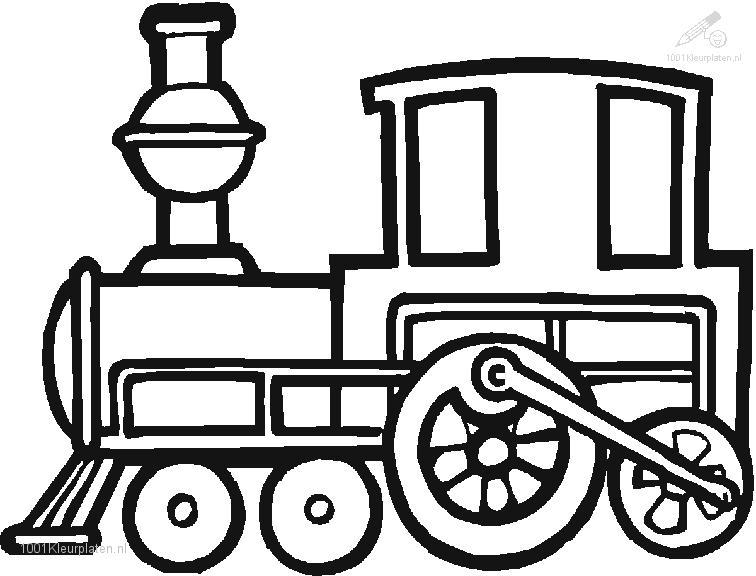 Fabulous prizes for the best 3 pictures. Last year’s first prize (Signed by Incider) will be on show.I Declare this is my original work, no plagiarism or sneaking peeks at anyone else’s picture.NAME……………………………………………………………………Bring your picture to dinner – winner announced thenDon’t forget, the Dinner theme is ORANGEName:Hash Name:Home Hash:Address:Telephone:HOME: MOBILE: E-mail:Transaction reference numberFull Name:Hash Name:Signature:Date:For further information, please contact: Crunchycrack84@gmail.com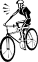 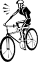 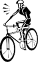 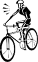 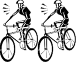 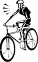 